附件：9城市天然气销售价格表                                   单位： 元/立方米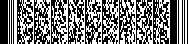 城 市居民用气第一档价格非居民用气价格长沙市2.652.96株洲市2.622.96湘潭市2.622.96衡阳市2.993.32岳阳市2.733.20常德市2.973.20益阳市2.973.01邵阳市2.773.36娄底市2.793.62